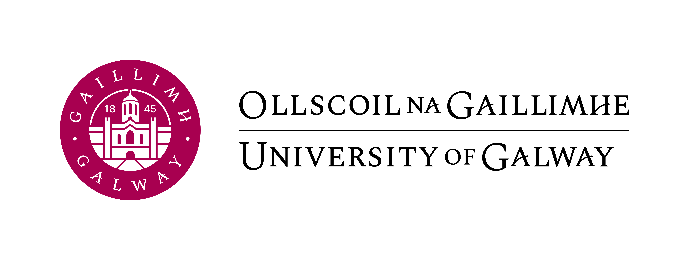 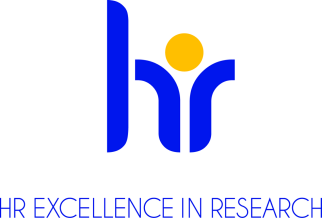 Research Fellow (0.5FTE) – BIOMEND MSCA Doctoral Network Project ManagerBiomechanics Research Centre (BioMEC), School of Engineering, College of Science & EngineeringRef. No. University of Galway 107-24Applications are invited from suitably qualified candidates for the part time (0.5 FTE) fixed term position as a Research Fellow - Research Project Manager for the BIOMEND Marie Skłodowska-Curie Actions (MSCA) Doctoral Network at the Biomechanics Research Centre in the School of Engineering at the University of Galway. The position is available at 0.5 Full Time Equivalent (FTE) from 1st June 2024 to the 31st December 2027.Project Description:BIOMEND is a MSCA Industrial Doctorate Network programme that will provide world-class interdisciplinary training for 15 Doctoral Candidates (DCs) in the area of BIOabsorbable Metallic ENdovascular Medical Devices (BIOMEND). BIOMEND will develop next-generation bioabsorbable metals for endovascular medical devices. BIOMEND will achieve this through the development of ultra-fine grain Magnesium and Zinc alloys that exhibit high strength and high ductility, with enhanced corrosion properties delivered by multi-layer coating technologies. These novel Magnesium and Zinc metal alloys will be leveraged to develop, design and fabricate a range of innovate bioabsorbable endovascular medical devices across both cardiovascular and peripheral applications. The BIOMEND consortium consists of a total of 18 academic, industry and clinical participants, with complementary research skills and training expertise, which spans a number of EU countries and industry sectors. In total, BIOMEND DN will recruit 15 Doctoral Candidates who will undertake 3-year PhD programmes, co-hosted by academic and non-academic members of the consortium. Job Description:The successful candidate will be responsible, under the supervision of the Principal Investigator, for leading the BIOMEND MSCA Doctoral Network, which is led by Prof. Ted Vaughan in the Biomechanics Research Centre, School of Engineering, University of GalwayThe role will involve managing both technical and administrative aspects of the BIOMEND MSCA Doctoral Network to ensure the successful delivery of the collaborative research and training programmes. The role will also contribute to the wider strategic development of the BIOMEND MSCA programme, by Identifying appropriate funding calls, supporting grant writing activities to achieve future funding and protection of intellectual property and setting out a commercialisation roadmap. The position will be based within the Alice Perry Engineering Building at the School of Engineering in University of Galway. Successful candidates will be highly motivated and have an excellent track-record in research project management experience (minimum 4 years). The successful candidates may be required to travel nationally and internationally.Duties: The successful candidate will:Manage technical and administrative aspects of the BIOMEND MSCA Doctoral Network to ensure the successful delivery of the research and training programmes. This will include technical monitoring of project progress, and reporting of project milestones and deliverables in accordance with funder guidelines. Support the Principal Investigator in the design, development and delivery of the BIOMEND research programme and contribute to the tutoring, mentoring and training of Doctoral Candidates. Provide leadership on the dissemination and communication of the BIOMEND Doctoral Network.Contribute to the protection of intellectual property arising from the consortium through patents/commercial applications. Management of research project budgets in accordance with University policy and funder guidelines. Oversee purchasing, ordering, monitoring and reporting on research project budgets using the Agresso financial system. Maintaining regular contact with the research accounts office of the University.  Maintain critical relationships across academic, industrial and clinical partners of the BIOMEND Doctoral network, and also with funders and other stakeholders. Contribute to grant writing, budget preparation and alliance management with the aim of targeting further national and European funding programmes, relevant to the BIOMEND Doctoral Network. Qualifications/Skills required: Essential Requirements:Applicants must have a PhD in Engineering, Science, Health Sciences, or a related discipline.Applicants must have substantial experience in research project management experience (minimum 4 years) for programmes related to both National and/or European funding schemes. Strong track-record in research related to materials science and engineering, biomedical science/engineering and/or health sciences. Evidence of strong written, verbal, and interpersonal communication skills, including skill to produce information that is appropriately presented and effectively received by academic and non-academic audiencesApplicants must have evidenced experience of grant writing for international and/or national funding programmes. Evidence of peer-reviewed publications in the areas of materials science, biomedical engineering/science and/or health sciences. Flexible, self-motivated; ability to work independently and collaboratively.Experience in co-ordinating and supervising team members.Proven excellence in IT literacy in particular with word processing and spread sheets. Desirable Requirements: Track record in coordinating collaborative projects, organising consultants to support applications, seminar organisation.Evidenced experience of successful grant proposal preparation for National and/or European funding schemes.Website maintenance and management of social media experience.Experience of working on industry-related projects, or in collaboration with industry.Employment permit restrictions apply for this category of post.Salary: Research Fellow salary scale €61,318 – €80,048 per annum, (subject to the project’s funding limitations), and pro rata for shorter and/or part-time contracts.    The default position for all new public sector appointments is the 1st point of the salary scale. This may be reviewed, and consideration afforded to appointment at a higher point on the payscale (subject to the project’s funding limitations), where evidence of prior years’ equivalent experience is accepted in determining placement on the scale above point 1, subject to the maximum of the scale.  Research Salary Scales - University of Galway). Start date: Position is available from 1st June 2024Continuing Professional Development/Training: Researchers at University of Galway are encouraged to avail of a range of training and development opportunities designed to support their personal career development plans. University of Galway provides continuing professional development supports for all researchers seeking to build their own career pathways either within or beyond academia.  Researchers are encouraged to engage with our Researcher Development Centre (RDC) upon commencing employment - see HERE for further information.Further information on research and working at University of Galway is available on Research at University of GalwayFor information on moving to Ireland please see www.euraxess.ie Further information about the School of Engineering is available at School of Engineering - University of GalwayInformal enquiries concerning the post may be made to Prof. Ted Vaughan at ted.vaughan@universityofgalway.ie    To Apply:Applications to include a covering letter, CV, and the contact details of three referees should be sent, via e-mail (PDF attachments only) to Prof. Ted Vaughan at ted.vaughan@universityofgalway.iePlease put reference number University of Galway 107-24 in subject line of e-mail application.Closing date for receipt of applications is 5.00 pm (Irish Time), Friday 3rd May 2024We reserve the right to re-advertise or extend the closing date for this post.University of Galway is an equal opportunities employer.All positions are recruited in line with Open, Transparent, Merit (OTM) and Competency based recruitment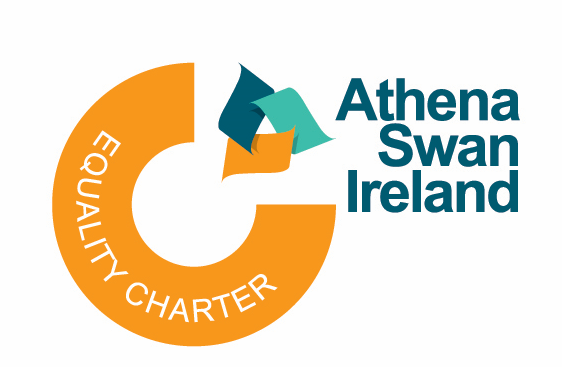 